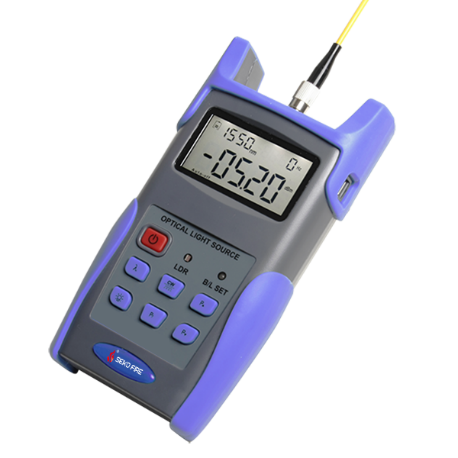 Light Source S106S106 handheld adjustable light source is Seikofire newly designed fiber optic tester, it aims at fiber network installation, fiber network engineering acceptance and fiber network maintenance. Combined usage with S308 handheld optical power meter, it offers a quick and accurate testing solution on both SM and MM fibers. The S106 provides 1 to 4 wavelengths and output power can be adjustable on customer requests. Also, the S106 features good appearance, good touch feeling and considerate humanity design.FeaturesWave ID information can be transmitted when used with S308 Optical Power Meter.Tone generation, 270HZ,330HZ,1KHZ,2KHZOutput power can be adjustableOutput power value is shown on LCD displayIntelligent backlight control (light intensity can be adjusted properly according to ambient light, which greatly reduced power consumption)AA alkaline and AC adapter for power supplyLow battery indicationApplicationsMaintenance in TelecomMaintenance CATVFiber Optic Lab TestingOther Fiber Optic MeasurementsSpecifications Standard PackageS106 optical light source3pcs 1.5V batteriesAC adaptorUser manualCotton swabs and soft carrying caseModelS106Operating wavelength (nm)1310/1550;1310/1490/1550/1625 (others specify on requests)Applicable fiberSM, MMLaser typeFP-LD (others specify on requests)Output Power (dBm)-7(can be adjustable)Adjustable step size (dBm)＜0.5Stability (dB, 30min, 20℃)0.15Modulation (Hz)CW, 270, 330, 1K, 2KFiber PortFC/PCAlkaline Battery3*AA, 1.5VPower Supply Adaptor (V)8.4Battery Operating time (h)45Operation Temperature (℃)-10～+60Storage Temperature (℃)-25～+70Outline size (mm)/weight180*90*45/(250g)